มหาวิทยาลัยเทคโนโลยีราชมงคลพระนคร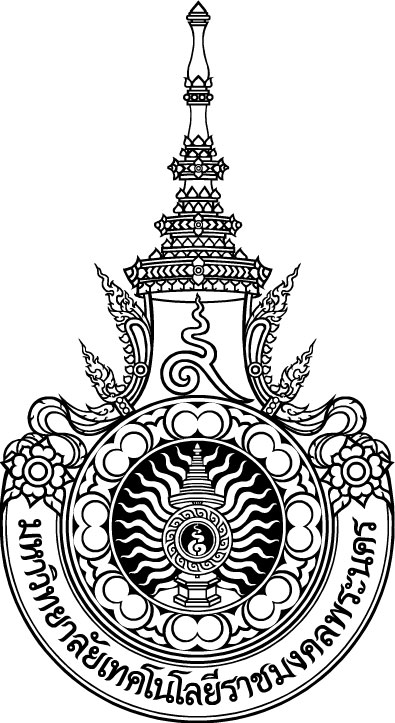 แบบขอสอบวิทยานิพนธ์/การค้นคว้าอิสระชื่อนักศึกษา (นาย,นาง,นางสาว )........................................................................................................................รหัสประจำตัวนักศึกษา   ............................................................................	 ปกติ		 สมทบ  ระดับปริญญาโท สาขาวิชา ................................................................................................................................โทรศัพท์บ้าน/ที่ทำงาน  ......................................................  โทรศัพท์มือถือ ................................................... วิทยานิพนธ์		  การค้นคว้าอิสระเรียน  คณบดีคณะวิศวกรรมศาสตร์       ข้าพเจ้าสอบผ่านเค้าโครง  เมื่อวันที่ ...........   เดือน................. พ.ศ. .............       ชื่อเรื่องภาษาไทย.....................................................................................................................................................................................................................................................................................................................       ชื่อเรื่องภาษาอังกฤษ...............................................................................................................................................................................................................................................................................................................บัดนี้ ข้าพเจ้าดำเนินการทำวิทยานิพนธ์/การค้นคว้าอิสระ เรียบร้อยแล้ว และขอเสนอร่างรายงานฉบับสมบูรณ์ จำนวน 1 ชุด มาเพื่อโปรดพิจารณาแต่งตั้งคณะกรรมการสอบวิทยานิพนธ์/การค้นคว้าอิสระต่อไป            ความเห็นคณะกรรมการบริหารหลักสูตร	      เห็นควรอนุมัติแต่งตั้งคณะกรรมการสอบวิทยานิพนธ์/การค้นคว้าอิสระ ดังนี้ประธานกรรมการ   ..................................................................................กรรมการ...................................................................................................กรรมการ...................................................................................................กรรมการและเลขานุการ........................................................................... (อาจารย์ที่ปรึกษาหลัก)กำหนดสอบวันที่.........เดือน .................พ.ศ..........เวลา.............น. ณ ห้อง............อาคาร....................................แบบรายงานผลการสอบ วิทยานิพนธ์		  การค้นคว้าอิสระชื่อเรื่อง			...............................................................................................................................			...............................................................................................................................ชื่อ  นามสกุล		.........................................................................................สาขาวิชา		.........................................................................................คณะ			.........................................................................................อาจารย์ที่ปรึกษา		.........................................................................................			................................................................................................................................................................................................................................................................................................ผลการพิจารณาของคณะกรรมการสอบวิทยานิพนธ์/การค้นคว้าอิสระ (  )   สอบผ่าน ให้ดำเนินการตามวิทยานิพนธ์/การค้นคว้าอิสระที่เสนอ(  )   สอบผ่าน แต่ให้แก้ไขตามข้อเสนอแนะ และดำเนินการต่อไปได้(  )   สอบไม่ผ่านผลการสอบ 	(  )   P		(  )   F ข้อเสนอแนะ   ..........................................................................................................................................................................................................................................................................................................................................................................................................................................................................................................................................			.......................................................................   ประธานกรรมการ                          	   (...............................................................)			.......................................................................   กรรมการ                          	   (...............................................................)			.......................................................................   กรรมการ                          	   (...............................................................)			.......................................................................   กรรมการและเลขานุการ                          	   (...............................................................)		          วันที่  ......  เดือน.......................... พ.ศ. .............                      อนุมัติผลการสอบดังเสนอ				.........................................................  คณบดี                          		 (......................................................)		               วันที่  ......  เดือน.......................... พ.ศ. .............การกำหนดคณะกรรมการสอบประธานและกรรมการสอบต้องใช้บุคคลเดียวกันกับการสอบเค้าโครงอาจารย์ที่ปรึกษาหลักจะกำหนดให้เป็นกรรมการและเลขานุการลงชื่อ...............................................................  นักศึกษา       (............................................................)วันที่....... เดือน....................... พ.ศ...........ลงชื่อ..............................................................อาจารย์ที่ปรึกษา      (..............................................................)วันที่....... เดือน....................... พ.ศ...........ลงชื่อ..................................................... ประธานหลักสูตร       (...................................................)วันที่....... เดือน....................... พ.ศ...........ลงชื่อ..................................................... หัวหน้าสาขาวิชา      (.....................................................)วันที่....... เดือน....................... พ.ศ...........ฝ่ายวิชาการและวิจัย(   )   เห็นชอบ(   )   อื่น ๆ .............................................................................................................................(..........................................................)รองคณบดีฝ่ายวิชาการและวิจัยวันที่....... เดือน....................... พ.ศ...........การอนุมัติ (   )   เห็นชอบ (   )   อื่น ๆ .........................................................................................................(............................................................)คณบดีคณะวิศวกรรมศาสตร์                   วันที่....... เดือน....................... พ.ศ...........